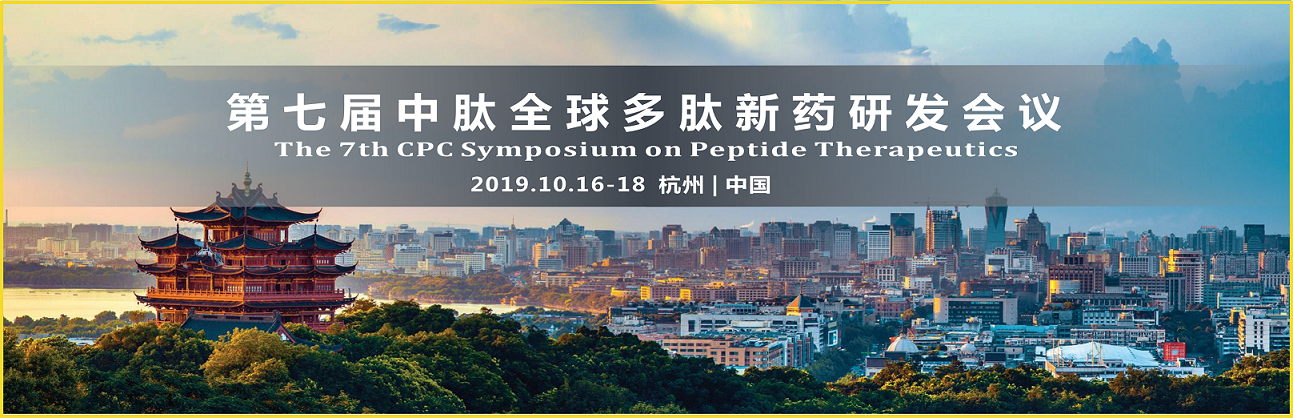 个人信息个人信息个人信息个人信息个人信息个人信息名字部门组织组织组织所在城市性别联系方式传真传真地址地址与会人员与会人员与会人员与会人员与会人员与会人员□ 演讲嘉宾□ 演讲嘉宾□ 演讲嘉宾□ 演讲嘉宾□ 演讲嘉宾□ 演讲嘉宾□ 赞助商□ 赞助商□ 赞助商□ 赞助商□ 赞助商□ 赞助商□ 参会者□ 参会者□ 参会者□ 参会者□ 参会者□ 参会者□ 学生□ 学生□ 学生□ 学生□ 学生□ 学生□ 演讲嘉宾/赞助商/参会者的随行人员□ 演讲嘉宾/赞助商/参会者的随行人员□ 演讲嘉宾/赞助商/参会者的随行人员□ 演讲嘉宾/赞助商/参会者的随行人员□ 演讲嘉宾/赞助商/参会者的随行人员□ 演讲嘉宾/赞助商/参会者的随行人员注册费用注册费用注册费用注册费用注册费用注册费用□ 大会整体会务行程费用□ 大会整体会务行程费用□ 大会整体会务行程费用RMB2800 / USD500 (海外)RMB2800 / USD500 (海外)RMB2800 / USD500 (海外)□ 大会整体会务行程费用（学生）□ 大会整体会务行程费用（学生）□ 大会整体会务行程费用（学生）RMB1400 / USD250 (海外)RMB1400 / USD250 (海外)RMB1400 / USD250 (海外)□ 大会餐饮费用（随行人员）□ 大会餐饮费用（随行人员）□ 大会餐饮费用（随行人员）RMB1000 / USD200 (海外)RMB1000 / USD200 (海外)RMB1000 / USD200 (海外)大会整体行程包括大会整体行程包括大会整体行程包括大会整体行程包括大会整体行程包括大会整体行程包括√ 大会四个部分全部予以通行参与;                                                                                                                                √ 其余会议相关服务;                                                                                                                                 √ 中餐，茶歇;                                                                                                                                √ 接待宴会;                                                                                                                                                                    √ 观光活动;      √ 大会四个部分全部予以通行参与;                                                                                                                                √ 其余会议相关服务;                                                                                                                                 √ 中餐，茶歇;                                                                                                                                √ 接待宴会;                                                                                                                                                                    √ 观光活动;      √ 大会四个部分全部予以通行参与;                                                                                                                                √ 其余会议相关服务;                                                                                                                                 √ 中餐，茶歇;                                                                                                                                √ 接待宴会;                                                                                                                                                                    √ 观光活动;      √ 大会四个部分全部予以通行参与;                                                                                                                                √ 其余会议相关服务;                                                                                                                                 √ 中餐，茶歇;                                                                                                                                √ 接待宴会;                                                                                                                                                                    √ 观光活动;      √ 大会四个部分全部予以通行参与;                                                                                                                                √ 其余会议相关服务;                                                                                                                                 √ 中餐，茶歇;                                                                                                                                √ 接待宴会;                                                                                                                                                                    √ 观光活动;      √ 大会四个部分全部予以通行参与;                                                                                                                                √ 其余会议相关服务;                                                                                                                                 √ 中餐，茶歇;                                                                                                                                √ 接待宴会;                                                                                                                                                                    √ 观光活动;      随行人员注册费用包括随行人员注册费用包括随行人员注册费用包括随行人员注册费用包括随行人员注册费用包括随行人员注册费用包括√ 中餐，咖啡;                                                                                                                                √ 接待晚宴;                                                                                                                                                                    √ 观光活动;√ 中餐，咖啡;                                                                                                                                √ 接待晚宴;                                                                                                                                                                    √ 观光活动;√ 中餐，咖啡;                                                                                                                                √ 接待晚宴;                                                                                                                                                                    √ 观光活动;√ 中餐，咖啡;                                                                                                                                √ 接待晚宴;                                                                                                                                                                    √ 观光活动;√ 中餐，咖啡;                                                                                                                                √ 接待晚宴;                                                                                                                                                                    √ 观光活动;√ 中餐，咖啡;                                                                                                                                √ 接待晚宴;                                                                                                                                                                    √ 观光活动;酒店信息酒店信息酒店信息酒店信息酒店信息酒店信息入住日期离开日期酒店杭州歌江维嘉大酒店□ 歌江大床房/双床房: RMB340.00（含双早）□ 维嘉大床房/双床房: RMB420.00（含双早） □ 雷迪森商务套房:   RMB620.00（含双早）自助 订房          （请用IE或Chrome浏览器）杭州歌江维嘉大酒店□ 歌江大床房/双床房: RMB340.00（含双早）□ 维嘉大床房/双床房: RMB420.00（含双早） □ 雷迪森商务套房:   RMB620.00（含双早）自助 订房          （请用IE或Chrome浏览器）杭州歌江维嘉大酒店□ 歌江大床房/双床房: RMB340.00（含双早）□ 维嘉大床房/双床房: RMB420.00（含双早） □ 雷迪森商务套房:   RMB620.00（含双早）自助 订房          （请用IE或Chrome浏览器）杭州和达希尔顿逸林酒店（五星级）□ 单人间: RMB650.00 （含单早）□ 双人间: RMB650.00 （含双早）自助 订房  （请用IE或Chrome浏览器）杭州和达希尔顿逸林酒店（五星级）□ 单人间: RMB650.00 （含单早）□ 双人间: RMB650.00 （含双早）自助 订房  （请用IE或Chrome浏览器）其他需要请将表格回传至： emma.wang@chinesepeptide.com 或传真至: +86 571 86737113
如有其它需求请致电 +86 180 6978 6738请将表格回传至： emma.wang@chinesepeptide.com 或传真至: +86 571 86737113
如有其它需求请致电 +86 180 6978 6738请将表格回传至： emma.wang@chinesepeptide.com 或传真至: +86 571 86737113
如有其它需求请致电 +86 180 6978 6738请将表格回传至： emma.wang@chinesepeptide.com 或传真至: +86 571 86737113
如有其它需求请致电 +86 180 6978 6738请将表格回传至： emma.wang@chinesepeptide.com 或传真至: +86 571 86737113
如有其它需求请致电 +86 180 6978 6738请将表格回传至： emma.wang@chinesepeptide.com 或传真至: +86 571 86737113
如有其它需求请致电 +86 180 6978 6738